В соответствии с Федеральным законом от 06.10.2003  № 131-ФЗ «Об общих принципах организации местного самоуправления в Российской Федерации», со ст. 179 Бюджетного Кодекса РФ, Уставом муниципального образования Соль-Илецкий городской округ, постановлением администрации Соль-Илецкого городского округа от 26.01.2016. №56-п «Об утверждении порядка разработки, реализации и оценки эффективности муниципальных программ муниципального образования Соль-Илецкий городской округ», постановлением администрации Соль-Илецкого городского округа от 25.02.2016№411-п «Об утверждении перечня муниципальных программ муниципального образования Соль-Илецкий городской округ»  постановляю:1. Наименование программы «Стимулирование развития жилищного строительства вСоль-Илецком городском округе Оренбургской области в 2016-2020 годах» изложить в новой редакции: «Стимулирование развития жилищного строительства в Соль-Илецком городском округе Оренбургской области».2. Приложение 1 к постановлению администрации Соль-Илецкого  городского округа от 29.03.2016 № 822-п «Обутверждении  муниципальной программы «Стимулирование развития жилищного строительства вСоль-Илецком городском округе Оренбургской области в 2016-2020 годах» изложить в новой редакции согласно приложению 1 к настоящему постановлению.3. Контроль за исполнением настоящего постановления возложить на первого заместителя главы администрации городского округа- заместителя главы администрации городского округа по строительству, транспорту, благоустройству и ЖКХ  Вдовкина В.П.4.Постановление вступает в силу после егоофициального опубликования (обнародования), а в части наименований программы, подпрограмм, мероприятий с 01.01.2019г.Глава муниципального образования    Соль-Илецкий городской округ                                                   А.А.КузьминРазослано: в прокуратуру Соль-Илецкого района, организационный отдел, отдел по строительству, транспорту, ЖКХ, дорожному хозяйству, газификации и связи, отдел архитектуры и градостроительства, МКУ по централизованной бухгалтерии МО Соль-Илецкий городской округ, финансовое управление, отдел по жилищным  социальным вопросам.Приложение 1к постановлению администрации Соль-Илецкого городского округаот  24.12.2018  № 2874-пПАСПОРТмуниципальной программы" Стимулирование развития жилищного строительства в Соль-Илецком городском округе Оренбургской области" (далее - Программа)Общая характеристика жилищной сферы Соль-Илецкого городского округаОбъем жилищного фонда вСоль-Илецком городском округе по состоянию на 2014 год составляет около 1,12 млн. кв. метров.На конец 2013 года общая площадь  жилых помещений, приходящаяся в среднем на одного жителя в городе Соль-Илецке  составила -20,8 м2, в сельских населенных пунктах  района – 21,2 м2 при среднем показателе по области -  23,4м2.Ввод в действие жилых домов на 1000 человек населения составил в 2013 году по городскому поселению – 607 кв.м. общей площади по сельским поселениям – 86,7 кв.м. общей площади, в целом по району- 360 кв.м, что соответствует среднеобластным показателям.Крайне низкий показатель по сельским поселениям обусловлен отсутствием земельных участков, обеспеченных коммунальной инфраструктурой в населённых пунктах с высоким спросом на земельные участки в целях индивидуального жилищного строительства: с.Трудовое, пос.Шахтный, с.Елшанка, с.Дружба, с.Саратовка, пос.Кирпичный Завод.Приоритеты государственной политики в жилищной сфере определены в соответствии с Указом Президента Российской Федерации от 7 мая 2012 года N 600 "О мерах по обеспечению граждан Российской Федерации доступным и комфортным жильем и повышению качества жилищно-коммунальных услуг", стратегией развития Оренбургской области до 2020 года и на период до 2030 года, утвержденной постановлением Правительства Оренбургской области от 20 августа 2010 года N 551-пп. Основными инструментами реализации политики в жилищной сфере  являются федеральные целевые программы "Жилище" на 2002 - 2010 годы и на 2011 - 2015 годы (далее - ФЦП "Жилище") и государственная  программа"Стимулирование развития жилищного строительствав Оренбургской области в 2014 - 2020 годах". В настоящее время Министерством строительства, жилищно-коммунального и дорожного хозяйства Оренбургской области ведётся разработка проекта аналогичной программы  по стимулированию развития жилищного строительства в Оренбургской области на 2019 -2024 годы.Действующей Государственной программой с целью стимулирования увеличения объемов жилищного строительства в муниципальных образованиях осуществляется предоставление из областного бюджета субсидий на обустройство территорий объектами инженерной, дорожной и социальной инфраструктуры при жилищном строительстве.Программными мероприятиями городского округа предусмотрены мероприятия по  обустройству территорий массовой жилищной застройки  объектами инженерной,  определены объемы финансовых средств, направляемых на их реализацию, с учетом установленного уровня софинансирования из областного бюджета.Принятый в 2004 году Градостроительный кодекс Российской Федерации определил процедуры разработки и утверждения основных документов реализации градостроительной политики: документов территориального планирования, градостроительного зонирования, документации по планировке территории. В целях исключения  хаотичности в застройке населённых пунктов городского округа, повышения  качества организации среды проживания граждан и снижению  административных барьеров в строительстве программными мероприятиями предусматривается разработка и актуализация  нормативов градостроительного проектирования, генеральных планов, правил землепользования и застройки, проектов планировки и межевания, а так же исполнение обязательств муниципального образования по внесению необходимых сведений в государственный кадастр недвижимости.В целях реализации Закона Оренбургской области от 22 сентября 2011 года N 413/90-V-ОЗ "О бесплатном предоставлении на территории Оренбургской области земельных участков гражданам, имеющим трех и более детей" в рамках подпрограммы "Комплексное освоение и развитие территорий в целях жилищного строительства" областной целевой программы "Стимулирование развития жилищного строительства в Оренбургской области в 2011 - 2015 годах"  и государственной  программы "Стимулирование развития жилищного строительства в Оренбургской области в 2014 - 2020 годах" осуществляется приоритетное предоставление субсидий на проектирование и софинансирование строительства муниципальными образованиями инженерной инфраструктуры к земельным участкам, предоставленных многодетным семьям. Реализация данных мероприятий предусмотрена программными мероприятиями.Приоритеты политики органов местного самоуправления в сфере реализации муниципальной программы.Основной целью Программы является повышение доступности и комфортности жилья, качества жилищного обеспечения населения Соль-Илецкого городского округа Оренбургской области.Реализация Программы соответствует приоритетам государственной политики, определенным Концепцией долгосрочного социально-экономического развития Российской Федерации на период до 2020 года, Указом Президента Российской Федерации от 7 мая 2012 года N 600 "О мерах по обеспечению граждан Российской Федерации доступным комфортным жильем и повышению качества жилищно-коммунальных услуг" и Государственной программой Российской Федерации "Обеспечение доступным и комфортным жильем и коммунальными услугами граждан Российской Федерации", стратегией развития Оренбургской области до 2020 года и на период до 2030 года, утвержденной постановлением Правительства Оренбургской области от 20 августа 2010 года N 551-пп., стратегией  социально- экономического развития муниципального образования Соль-Илецкий городской округ.Достижение цели Программы осуществляется путем решения следующих задач:обустройство территорий объектами инженерной и социальной инфраструктуры;разработка и реализация документов территориального планирования, градостроительного зонирования, документации по планировке территории;Переселение граждан из многоквартирных домов, признанных в установленном порядке аварийными и подлежащими сносу или реконструкции.Перечень показателей (индикаторов) муниципальной программыЦелевые индикаторы (показатели) реализации Программы представлены в приложении N 4 таблица 1 к настоящей Программе.Реализация мероприятий Программы будет осуществляться в 2016 - 2021 годах.Ожидаемые результаты реализации Программы, которые необходимо достигнуть к 2021 году:годовой объем ввода жилья – 26,0 тыс. кв. метров общей площади;доля ввода жилья индивидуальными застройщиками в общем объеме ввода жилья - 75,0 процента;удельный вес введенной общей площади жилых домов по отношению к общей площади жилищного фонда – 2,0 процента;обеспеченность населения жильем – 24,2 кв. метра на человека;ввод в эксплуатацию объектов инженерной инфраструктуры – 6 объектов;Оценка влияния внешних факторов и условий достижения целевых индикаторов и показателей Программы представлены в приложении N 4 таблица 2 к настоящей Программе.Перечень ведомственных целевых программ и основных мероприятий программыПрограмма не включает в себя ведомственные целевые программы.В состав Программы входят 3 подпрограммы:«Комплексное освоение и развитие территорий вСоль-Илецком городском округе Оренбургской области »;«Развитие системы градорегулированиявСоль-Илецком городском  округе Оренбургской области», действие подпрограммы завершено 31.12.207 года;«Переселение граждан Соль-Илецкого городского округа Оренбургской области из аварийного жилищного фонда »,действие подпрограммы завершено 31.12.207 года.Перечень основных мероприятий Программы, сроки их реализации и ожидаемые результаты представлены в приложении N 4 таблица 2 к настоящей Программе.Ресурсное обеспечение реализации муниципальной программыОбщий объем финансирования Программы составляет 142 132,70 тыс. рублей. Финансирование осуществляется за счет средств областного и местного бюджетов, в том числе по годам реализации:2016 год – 2393,60 тыс. рублей, из них средства областного бюджета – 353,0тыс. рублей,  местного бюджета –  2040,60тыс. рублей; 2017 год – 10 314,6 тыс. рублей, из них средства областного бюджета – 6 989,00 тыс. рублей,  местного бюджета – 3 325,6 тыс. рублей;2018 год – 502,2 тыс. рублей, из них средства -областного бюджета 00,00 тыс.рублей, -местного бюджета 502,2тыс.рублей;2019 год – 53 857,46 тыс. рублей из них средства,– областного бюджета 52 217,00 тыс. рублей, - местного бюджета – 1 640,46 тыс. рублей;2020 год – 50 064,84 тыс. рублей, из них средства областного бюджета – 48 532,00тыс. рублей,  местного бюджета –  1 532,84 тыс. рублей2021 год – 25 000,0 тыс. рублей, из них средства областного бюджета – 24 250,00тыс. рублей,  местного бюджета –  750,0 тыс. рублейРеализация  подавляющего большинства программных мероприятий осуществляется в рамкахгосударственной  программы "Стимулирование развития жилищного строительства в Оренбургской области в 2014 - 2020 годах" и в рамках разрабатываемой государственной программы  по стимулированию развития жилищного строительства на территории Оренбургской области на 2019- 2024 годыПредоставление субсидий на софинансирование расходных обязательств городского округа из областного бюджета осуществляется министерством строительства, жилищно-коммунального и дорожного хозяйства Оренбургской области (далее Министерство) по результатам отбора муниципальных образований области и проектов. Порядок отбора муниципальных образований области и проектов  утверждается постановлением Правительства Оренбургской области. Проекты, прошедшие отбор, в установленном порядке включаются в областную адресную инвестиционную программу, утверждаемую Правительством Оренбургской области.Предоставление субсидий из областного бюджету городского округа  осуществляется на основании заключенных соглашений между Министерством и  администрацией городского округа при соблюдении следующих условий:наличие в бюджете муниципального образования области на очередной финансовый год бюджетных ассигнований в объеме, соответствующем установленному уровню софинансирования из областного бюджета;представления в Министерство отчетности и документов по видам, формам и в сроки, установленные в соглашении.В соглашении о предоставлении субсидии предусматриваются:целевое назначение субсидии;сведения о размере субсидии, предоставляемой муниципальному образованию области;сведения об объеме бюджетных ассигнований, предусматриваемых в местном бюджете на финансирование расходного обязательства.Общий объем финансирования Программы, в том числе за счет средств областного и местного бюджетов, внебюджетных источников по годам с расшифровкой по  подпрограммам и основным мероприятиям Программы в 2016 - 2021 годах приведены в приложении N 4таблица 3 к настоящей Программе.Приложение 1к муниципальной  программе" Стимулирование развития жилищного строительства в Соль-Илецком городском округе Оренбургской области "
ПАСПОРТПодпрограммы"Комплексное освоение и развитие территорий в Соль-Илецком городском округе Оренбургской области "(далее - подпрограмма)муниципальной программы "Стимулирование развития жилищного строительства в Соль-Илецком городском округе Оренбургской области "Общая характеристика  комплексного освоения и развития территорий в Соль-Илецком городском округеВ соответствии с Федеральным законом от 6 октября 2003 года N 131-ФЗ "Об общих принципах организации местного самоуправления в Российской Федерации" организация в границах поселений электро-, тепло-, газо- и водоснабжения, водоотведения, снабжения населения топливом относится к вопросам местного значения. Однако практика осуществления органами местного самоуправления указанных полномочий показывает их кадровую, организационную и финансовую несостоятельность.Для оказания помощи муниципальным образованиям в решении этого вопроса в  Оренбургской области осуществляется  реализация подпрограммы "Комплексное освоение и развитие территорий в целях жилищного строительства в Оренбургской области» Государственной  ы "Стимулирование развития жилищного строительства в Оренбургской области в 2014 - 2020 годах" ( разрабатывается  Государственная программа "Стимулирование развития жилищного строительства в Оренбургской области" на 2019-2024 годы).В рамках данной программы в 2014 году построен и введён в эксплуатацию детский сад на 140 мест в микрорайоне «Северный» г.Соль-Илецка, завершены проектные работы по обеспечению коммунальной инфраструктурой участков компактной жилой застройки в с.Саратовка, в 2015 году завершены проектные работы по обеспечению участков компактной жилой застройки в пос.Кирпичный Завод и Маякское,  разрабатывается проектная документация на газоснабжение и водоснабжение микрорайона «Северный» г.Соль-Илецк.В целях реализации Закона Оренбургской области от 22 сентября 2011 года N 413/90-V-ОЗ "О бесплатном предоставлении на территории Оренбургской области земельных участков гражданам, имеющим трех и более детей" на территориях сельских населённых пунктов и города Соль-Илецка многодетным семьям предоставлено 235 участков для индивидуального жилищного строительства, большинство предоставленных участков не обеспечены коммунальной инфраструктуры. В очереди на предоставление земельных участков зарегистрированы 285 семей, 265 из них изъявили желание получить земельные участки на территории г.Соль-Илецка. Обеспечение коммунальной инфраструктурой земельных участков в населённых пунктах с.Саратовка, пос.Кирпичный Завод, с.Тамар-Уткуль, с.Трудовое, пос.Шахтный, пос.Маякское может поспособствовать сокращению количества желающих приобрести земельные участки на территории г.Соль-Илецка.Подпрограмма должна обеспечить  привлечение средств областного бюджета для реализации проектов  жилищного строительства.Приоритеты муниципальной  политики в сфере реализации подпрограммы, цель, задачи и показатели (индикаторы) их достижения Выполнение мероприятий по обеспечению инфраструктурой проектов жилых застроек способствует решению главной задачи муниципальной  жилищной политики - увеличение объёмов ввода жилья.Основной целью подпрограммы является обустройство территорий объектами инженерной и социальной инфраструктуры. Для достижения этой цели необходимо решить основную задачу:-реализация  проектов массового малоэтажного и многоквартирного жилищного строительства в том числе комплексного освоения и развития территорий в целях жилищного строительства (далее - проекты жилищного строительства).(в ред. Постановления Правительства Оренбургской области от 29.05.2014 N 354-пп)Целевые индикаторы (показатели) реализации подпрограммы представлены в приложении N 4 таблица 1 к настоящей Программе.Реализация мероприятий подпрограммы будет осуществляться в 2016 - 2021 годах.Условиями досрочного прекращения реализации подпрограммы могут быть достижение цели и выполнение задачи подпрограммы, изменение направлений и приоритетов государственной жилищной политики.Перечень и характеристика ведомственных целевых программи основных мероприятий подпрограммыПодпрограмма не включает в себя ведомственные целевые программы.Основными мероприятиями подпрограммы являются:Основное мероприятие 1.«Реализация проектов жилищного строительства, направленное на обеспечение коммунальной инфраструктурой участков массовой жилой застройки, участков, предоставленных многодетным семьям  в микрорайоне «Северный» г.Соль-Илецка, в населённых пунктах Саратовка, Кирпичный Завод, Шахтный, Угольное, Маякское.Информация о ресурсном обеспечении подпрограммыобщий объем финансирования подпрограммы общий объем финансирования подпрограммы 132 377,40 тыс. рублей, в том числе:2016 год – 1354,60тыс. рублей, из них средства местного бюджета –  1354,60 тыс. рублей;2017 год – 1 598,3 тыс. рублей,из них средстваместного бюджета –  1 598,0 тыс. рублей;2018 год –502,2  тыс. рублей,из них средстваместного бюджета – 502,2 тыс. рублей;2019 год – 53 857,46 тыс. рублей из них средства,– областного бюджета 52 217,00 тыс. рублей, - местного бюджета – 1 640,46 тыс. рублей;2020 год – 50 064,84 тыс. рублей, из них средства областного бюджета – 48 532,00тыс. рублей,  местного бюджета –  1 532,84 тыс. рублей2021 год – 25 000,0 тыс. рублей, из них средства областного бюджета – 24 250,00тыс. рублей,  местного бюджета –  750,0 тыс. рублей.Правила привлечения субсидий из областного бюджета в рамках подпрограммыОсновное мероприятие 1 подпрограммы реализуется с привлечением средств областного бюджета.  Предельный размер субсидии из областного бюджета на софинансирование расходов по созданию инженерной, дорожной и социальной инфраструктуры муниципального образования рассчитывается исходя из объема капитальных вложений по объекту, предусмотренного к финансированию в очередном финансовом году, и процента софинансирования из областного бюджета, устанавливаемого в зависимости от уровня бюджетной обеспеченности муниципального образования:Уровень софинансирования за счет средств областного бюджета устанавливается в зависимости от расчетного уровня бюджетной обеспеченности МО до его выравнивания:Уровень бюджетной обеспеченности определяется в порядке, установленном Законом Оренбургской области от 30 ноября 2005 года N 2738/499-III-ОЗ "О межбюджетных отношениях в Оренбургской области".Конкретный размер субсидии определяется по результатам отбора муниципального образования.Предоставление субсидий осуществляется на основании заключенных соглашений между М Оренбургской области и администрацией муниципального образования.Приложение 2к муниципальной  программе" Стимулирование развития жилищного строительства в Соль-Илецком городском округе Оренбургской области»ПАСПОРТподпрограммы"Развитие системы градорегулирования в Соль-Илецком городском округе Оренбургской области" муниципальной программы "Стимулирование развития жилищного строительства в Соль-Илецком городском округе Оренбургской области" (далее - Подпрограмма)( действие подпрограммы завершено 31.12.2017 года)Приложение 3к муниципальной  программе" Стимулирование развития жилищного строительства в Соль-Илецком городском округе Оренбургской области»ПАСПОРТподпрограммы«Переселение граждан Соль-Илецкого городского округа Оренбургской области из аварийного жилищного фонда»муниципальной программы"Стимулирование развития жилищного строительства в Соль-Илецком городском округе Оренбургской области"(далее - Подпрограмма)(действие подпрограммы завершено 31.12.2017 года)Приложение 4к муниципальной  программе «Стимулирование развития жилищного строительства в Соль-Илецком городском округе  Оренбургской области»Таблица 1Сведенияо показателях(индикаторах) Программы,Подпрограмм и их значениях Таблица 2Перечень основных мероприятий муниципальной программыПриложение 4
к муниципальной  программе
"Стимулирование развития жилищного
 строительства в Соль-Илецком 
городском округе  Оренбургской области"Таблица 3Ресурсное обеспечение реализации Программытыс.руб.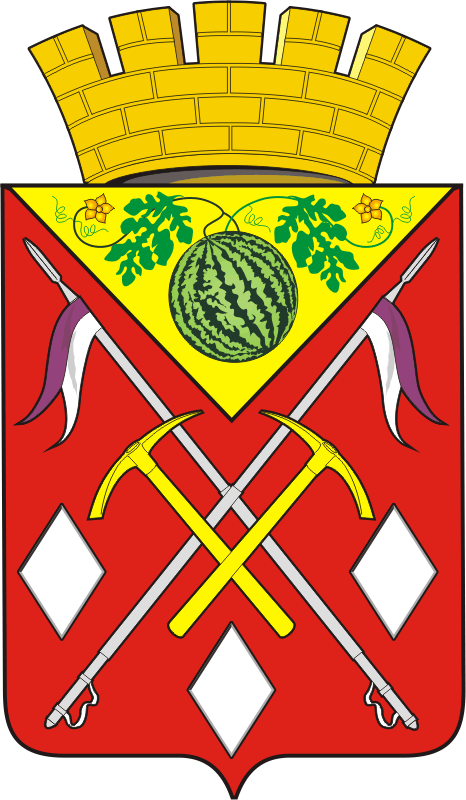 АДМИНИСТРАЦИЯМУНИЦИПАЛЬНОГО ОБРАЗОВАНИЯСОЛЬ-ИЛЕЦКИЙ ГОРОДСКОЙ ОКРУГОРЕНБУРГСКОЙ ОБЛАСТИПОСТАНОВЛЕНИЕ24.12.2018  № 2874-пО внесении изменений в постановление администрации Соль-Илецкого городского округа от 29.03.2016 № 822-п «Об утверждении  муниципальной программы «Стимулирование развития жилищного строительства в Соль-Илецком городском округе Оренбургской области в 2016-2020 годах»Ответственный исполнитель ПрограммыОтдел по строительству, транспорту, ЖКХ, дорожному хозяйству, газификации и связиСоисполнители ПрограммыОтдел архитектуры и градостроительстваОтдел по жилищным  социальным вопросамУчастники программыАдминистрация муниципального образования Соль-Илецкий городской округПодпрограммы Программы«Комплексное освоение и развитие территорий вСоль-Илецком городском округе Оренбургской области»; (приложение 1 к Программе)«Развитие системы градорегулирования в Соль-Илецком городском  округе Оренбургской области в 2016 - 2020 годах».(приложение 2 к Программе)- действие подпрограммы завершено в 2017 году«Переселение граждан Соль-Илецкого городского округа Оренбургской области из аварийного жилищного фонда  2016-2020 годах» (приложение 3 к Программе) – действие подпрограммы завершено в 2017 годуЦель Программыповышение доступности и комфортности жилья, качества жилищного обеспечения населенияЗадачи Программыобустройство территорий объектами инженерной и социальной инфраструктуры;Задачи Программыразработка и реализация документов территориального планирования, градостроительного зонирования, документации по планировке территории.Задачи Программыпереселение граждан из многоквартирных домов, признанных в установленном порядке аварийными и подлежащими сносу или реконструкцииПоказатели (индикаторы) Программы,  показатели, которые необходимо достигнуть к 2021 году:Показатели (индикаторы) Программы,  годовой объем ввода жилья – 26,0 тыс. кв. метров общей площади;Показатели (индикаторы) Программы,  доля ввода жилья индивидуальными застройщиками в общем объеме ввода жилья - 75,0 процента;Показатели (индикаторы) Программы,  удельный вес введенной общей площади жилых домов по отношению к общей площади жилищного фонда – 2,0 процента;Показатели (индикаторы) Программы,  обеспеченность населения жильем – 24,2 кв. метра на человека.ввод в эксплуатацию объектов инженерной инфраструктуры – 6 объектовСрок и этапы реализации Программы2016 - 2021 годыОбъемы бюджетных ассигнований Программыобщий объем финансирования Программы составляет 142 132,70 тыс. рублей. Финансирование осуществляется за счет средств областного и местного бюджетов, в том числе по годам реализации:2016 год – 2393,60тыс. рублей, из них средства областного бюджета – 353,0тыс. рублей,  местного бюджета – 2040,60тыс. рублей;2017 год – 10 314,6 тыс. рублей, из них средства областного бюджета – 6 989,00 тыс. рублей,  местного бюджета – 3 325,6 тыс. рублей;2018 год – 502,2 тыс. рублей, из них средства -областного бюджета 00,00 тыс.рублей, -местного бюджета 502,2тыс.рублей;2019 год –53 857,46 тыс. рублей из них средства,– областного бюджета 52 217,00 тыс. рублей, - местного бюджета – 1 640,46 тыс. рублей;2020 год –50 064,84 тыс. рублей, из них средства областного бюджета – 48 532,00тыс. рублей,  местного бюджета – 1 532,84 тыс. рублей2021 год – 25 000,0 тыс. рублей, из них средства областного бюджета – 24 250,00тыс. рублей,  местного бюджета –  750,0 тыс. рублейОжидаемые результаты реализации Программыреализация Программы должна обеспечить достижение к 2021 году следующих результатов:Ожидаемые результаты реализации Программыувеличение объемов жилищного строительства до 26,0 тыс. кв. метров;Ожидаемые результаты реализации Программыввода жилья индивидуальными застройщиками в общем объеме ввода жилья - 75,0 процентаОжидаемые результаты реализации Программыувеличение введенной общей площади жилых домов по отношению к общей площади жилищного фонда – 2,0 процента;Ожидаемые результаты реализации Программыдостижение средней обеспеченности общей площадью жилья на уровне 24,2 кв. метра на человека;Ожидаемые результаты реализации Программыввод в эксплуатацию объектов инженерной инфраструктуры - 6 объектовОжидаемые результаты реализации Программысоздание безопасных и благоприятных условий проживания гражданОтветственный исполнитель ПодпрограммыОтдел по строительству, транспорту, ЖКХ, дорожному хозяйству, газификации и связиУчастники ПодпрограммыАдминистрация муниципального образования Соль-Илецкий городской округЦель Подпрограммыобустройство территорий объектами инженерной и социальной инфраструктуры;Задачи Подпрограммыреализация  проектов массового малоэтажного и многоквартирного жилищного строительства в том числе комплексного освоения и развития территорий в целях жилищного строительства (далее - проекты жилищного строительства)Показатели (индикаторы) Подпрограммыввод в эксплуатацию объектов инженерной инфраструктуры по проектам жилищного строительства, получившим государственную поддержку, не менее 32,7 кмСроки и этапы реализации Подпрограммы2016-2021 годыОбъемы бюджетных ассигнований Подпрограммыобщий объем финансирования подпрограммы 132 377,40 тыс. рублей, в том числе:2016 год – 1354,60тыс. рублей, из них средстваместного бюджета –  1354,60тыс. рублей;2017 год –1 598,3 тыс.рублей,из них средства областного бюджета– 0,00тыс. рублей,  местного бюджета –  1 598,0 тыс. рублей;2018 год –502,2  тыс.рублей,из них средства областного бюджета – 00,00тыс. рублей,  местного бюджета – 502,2тыс. рублей;2019 год – 53 857,46 тыс. рублей из них средства,– областного бюджета 52 217,00 тыс. рублей, - местного бюджета – 1 640,46 тыс. рублей;2020 год – 50 064,84 тыс. рублей, из них средства областного бюджета – 48 532,00тыс. рублей,  местного бюджета –  1 532,84 тыс. рублей2021 год – 25 000,0 тыс. рублей, из них средства областного бюджета – 24 250,00тыс. рублей,  местного бюджета –  750,0 тыс. рублейОжидаемые результаты реализации Подпрограммыреализация Программы должна обеспечить достижение к 2021 году следующих результатов:ввод в эксплуатацию объектов инженерной инфраструктуры по проектам жилищного строительства, получившим государственную поддержку, не менее 32,7 кмРасчетный уровень бюджетной обеспеченности МОДоля средств областного бюджета на софинансирование строительства (создания) объектов социальной и инженерной инфраструктур, в том числе к земельным участкам, предоставляемым многодетным семьям (процентов)до 0,797,0от 0,7 до 1,695,0свыше 1,690,0Ответственный исполнитель ПодпрограммыОтдел архитектуры и градостроительстваУчастники ПодпрограммыАдминистрация муниципального образования Соль-Илецкий городской округЦель Подпрограммыразработка и реализация документов территориального планирования, градостроительного зонирования, документации по планировке территории.Задачи Подпрограммы1)обеспечение муниципального образования документами территориального планирования, градостроительного зонирования, местными нормативами градостроительного проектирования, документацией по планировке территории, 2)обеспечение деятельности и модернизация программного обеспечения автоматизированной информационной системы обеспечения градостроительной деятельности (далее АИСОГД), 3)актуализация ранее разработанных документов территориального планирования, градостроительного зонирования и местных нормативов градостроительного проектирования;4)подготовка документов для внесения сведений о границах муниципального образования, населенных пунктов, функциональных и территориальных зон, зон с особыми условиями использования территорий в государственный кадастр недвижимостиПоказатели (индикаторы) Подпрограммы1)Разработка и утверждение местных нормативов градостроительного проектирования городского округа – 1 документ;2)разработка 2 проекта планировки и межевания территории населённых пунктов городского округа;3)техническое сопровождение ведения АИСОГД – 1 система;4)внесение изменений в генеральные планы, правила землепользования и застройки населённых пунктов городского округа ( в документы территориального планирования и градостроительного зонирования поселений МО Соль-Илецкий район, до утверждения соответствующих документов по Соль-Илецкому городскому округу);8)подготовка документов для внесения сведений о границах   населенных пунктов городского округа – 7 документов, 100 зон с особыми условиями использования территорий  городского округа в государственный кадастр недвижимости;Сроки и этапы реализации Подпрограммы2016-2017 годыОбъемы бюджетных ассигнований Подпрограммыобщий объем финансирования подпрограммы 1 209,2 тыс. рублей, в том числе:2016 год – 1031,0тыс. рублей, из них средстваобластного бюджета–353,0тыс. рублей местного бюджета –  678,0тыс. рублей;2017 год – 409,0 тыс. рублей,из них средстваобластного бюджета–0,00тыс. рублей,  местного бюджета –  178,2тыс. рублей;Ожидаемые результаты реализации Подпрограммы1)Разработка и утверждение местных нормативов градостроительного проектирования городского округа – 1 документ;2)разработка 2 проекта планировки и межевания территории населённых пунктов городского округа;3)техническое сопровождение ведения АИСОГД – 1 система;4)внесение изменений в генеральные планы, правила землепользования и застройки населённых пунктов городского округа ( в документы территориального планирования и градостроительного зонирования поселений МО Соль-Илецкий район, до утверждения соответствующих документов по Соль-Илецкому городскому округу);8)подготовка документов для внесения сведений о границах   населенных пунктов городского округа – 7 документов, зон с особыми условиями использования территорий 100 городского округа в государственный кадастр недвижимости;Ответственный исполнитель ПодпрограммыОтдел по жилищным  и социальным вопросамУчастники ПодпрограммыАдминистрация муниципального образования Соль-Илецкий городской округЦель ПодпрограммыПереселение граждан из многоквартирных домов, признанных в установленном порядке аварийными и подлежащими сносу или реконструкцииЗадачи ПодпрограммыФормирование адресного подхода к решению проблемы переселения граждан из многоквартирных домов, признанных в установленном порядке аварийными и подлежащими сносу или реконструкцииПоказатели (индикаторы) Подпрограммырасселение из аварийного жилого фонда, признанного таковым после 1 января 2012 годаСроки и этапы реализации Подпрограммы2016-2017 годыОбъемы бюджетных ассигнований Подпрограммыобщий объем финансирования подпрограммы 8546,1  тыс. рублей, в том числе:2016 год – 8,0тыс. рублей, из них средстваместного бюджета –  8,0 тыс. рублей.2017 год – 8538,1 тыс. рублей, из них средстваобластного бюджета- 6989,00 тыс. рублейместного бюджета –  1549,1 тыс. рублей.Ожидаемые результаты реализации Подпрограммысоздание безопасных и благоприятных условий проживания гражданN п/пНаименование целевого индикатора (показателя)единица измеренияЗначения целевых индикаторов (показателей)Значения целевых индикаторов (показателей)Значения целевых индикаторов (показателей)Значения целевых индикаторов (показателей)Значения целевых индикаторов (показателей)Значения целевых индикаторов (показателей)Значения целевых индикаторов (показателей)Значения целевых индикаторов (показателей)N п/пНаименование целевого индикатора (показателя)единица измерения2014 год2015 год2016 год2017 год2018 год2019 год2020 год2021 годN п/пНаименование целевого индикатора (показателя)единица измеренияотчётотчётотчётотчётпрогнозпрогнозпрогнозпрогноз12345678910111.Годовой объем ввода жильятыс. кв. метров20,022,121,922,!23,024,025,026,02.Доля ввода жилья индивидуальными застройщиками в общем объеме ввода жильяпроцентов98,277,098,293,298,090,080,075,03.Удельный вес введенной общей площади жилых домов по отношению к общей площади жилищного фондапроцентов1,791,761,811,861,911,951,992,04.Обеспеченность населения жильемкв. метров на человека21,4921,922,322,723,223,62424,25.Ввод в эксплуатацию объектов инженерной инфраструктурыединиц00321Подпрограмма 1. "Комплексное освоение и развитие территорий Соль-Илецкого городского округа в целях жилищного строительства в 2016 - 2021 годах"Подпрограмма 1. "Комплексное освоение и развитие территорий Соль-Илецкого городского округа в целях жилищного строительства в 2016 - 2021 годах"Подпрограмма 1. "Комплексное освоение и развитие территорий Соль-Илецкого городского округа в целях жилищного строительства в 2016 - 2021 годах"Подпрограмма 1. "Комплексное освоение и развитие территорий Соль-Илецкого городского округа в целях жилищного строительства в 2016 - 2021 годах"Подпрограмма 1. "Комплексное освоение и развитие территорий Соль-Илецкого городского округа в целях жилищного строительства в 2016 - 2021 годах"Подпрограмма 1. "Комплексное освоение и развитие территорий Соль-Илецкого городского округа в целях жилищного строительства в 2016 - 2021 годах"Подпрограмма 1. "Комплексное освоение и развитие территорий Соль-Илецкого городского округа в целях жилищного строительства в 2016 - 2021 годах"Подпрограмма 1. "Комплексное освоение и развитие территорий Соль-Илецкого городского округа в целях жилищного строительства в 2016 - 2021 годах"Подпрограмма 1. "Комплексное освоение и развитие территорий Соль-Илецкого городского округа в целях жилищного строительства в 2016 - 2021 годах"6.Ввод в эксплуатацию объектов инженерной инфраструктуры по проектам жилищного строительства, получившим государственную поддержкукилометров21,728,03,0Подпрограмма 2. "Развитие системы градорегулирования в Соль-Илецком городском округе Оренбургской области в 2016 - 2020 годах"- действие подпрограммы завершено в 2017 годуПодпрограмма 2. "Развитие системы градорегулирования в Соль-Илецком городском округе Оренбургской области в 2016 - 2020 годах"- действие подпрограммы завершено в 2017 годуПодпрограмма 2. "Развитие системы градорегулирования в Соль-Илецком городском округе Оренбургской области в 2016 - 2020 годах"- действие подпрограммы завершено в 2017 годуПодпрограмма 2. "Развитие системы градорегулирования в Соль-Илецком городском округе Оренбургской области в 2016 - 2020 годах"- действие подпрограммы завершено в 2017 годуПодпрограмма 2. "Развитие системы градорегулирования в Соль-Илецком городском округе Оренбургской области в 2016 - 2020 годах"- действие подпрограммы завершено в 2017 годуПодпрограмма 2. "Развитие системы градорегулирования в Соль-Илецком городском округе Оренбургской области в 2016 - 2020 годах"- действие подпрограммы завершено в 2017 годуПодпрограмма 2. "Развитие системы градорегулирования в Соль-Илецком городском округе Оренбургской области в 2016 - 2020 годах"- действие подпрограммы завершено в 2017 годуПодпрограмма 2. "Развитие системы градорегулирования в Соль-Илецком городском округе Оренбургской области в 2016 - 2020 годах"- действие подпрограммы завершено в 2017 годуПодпрограмма 2. "Развитие системы градорегулирования в Соль-Илецком городском округе Оренбургской области в 2016 - 2020 годах"- действие подпрограммы завершено в 2017 году8.Разработка и утверждение местных нормативов градостроительного проектирования  городского округаединиц110.Разработка проектов планировки и межевания территории населенных пунктов  городского округаединиц2212.Внесение изменений в генеральные планы и ПЗЗ территорий городского округаединиц114."Подготовка документов для внесения сведений о границах муниципальных образований, населенных пунктов, функциональных и территориальных зон, зон с особыми условиями использования ерритории в государственный кадастр недвижимости"единиц100715техническое сопровождение ведения АИСОГДсистема11Подпрограмма 3 «Переселение граждан Соль-Илецкого городского округа Оренбургской области из аварийного жилищного фонда 2016-2020 годах»-действие подпрограммы завершено в 2017 годуПодпрограмма 3 «Переселение граждан Соль-Илецкого городского округа Оренбургской области из аварийного жилищного фонда 2016-2020 годах»-действие подпрограммы завершено в 2017 годуПодпрограмма 3 «Переселение граждан Соль-Илецкого городского округа Оренбургской области из аварийного жилищного фонда 2016-2020 годах»-действие подпрограммы завершено в 2017 годуПодпрограмма 3 «Переселение граждан Соль-Илецкого городского округа Оренбургской области из аварийного жилищного фонда 2016-2020 годах»-действие подпрограммы завершено в 2017 годуПодпрограмма 3 «Переселение граждан Соль-Илецкого городского округа Оренбургской области из аварийного жилищного фонда 2016-2020 годах»-действие подпрограммы завершено в 2017 годуПодпрограмма 3 «Переселение граждан Соль-Илецкого городского округа Оренбургской области из аварийного жилищного фонда 2016-2020 годах»-действие подпрограммы завершено в 2017 годуПодпрограмма 3 «Переселение граждан Соль-Илецкого городского округа Оренбургской области из аварийного жилищного фонда 2016-2020 годах»-действие подпрограммы завершено в 2017 годуПодпрограмма 3 «Переселение граждан Соль-Илецкого городского округа Оренбургской области из аварийного жилищного фонда 2016-2020 годах»-действие подпрограммы завершено в 2017 годуПодпрограмма 3 «Переселение граждан Соль-Илецкого городского округа Оренбургской области из аварийного жилищного фонда 2016-2020 годах»-действие подпрограммы завершено в 2017 году16.расселение аварийного жилого фонда, признанного таковым после 1 января 2012 года.кв. метров223,20N п/пНомер и наименование ведомственной целевой программы, основного мероприятияНомер и наименование ведомственной целевой программы, основного мероприятияОтветственный исполнительОтветственный исполнительСрокСрокСрокСрокОжидаемый конечный результат (краткое описание)Ожидаемый конечный результат (краткое описание)Последствия нереализации ведомственной целевой  программы, основного мероприятияПоследствия нереализации ведомственной целевой  программы, основного мероприятияПоследствия нереализации ведомственной целевой  программы, основного мероприятияСвязь с показателями(индикаторами) Программы (Подпрограммы)N п/пНомер и наименование ведомственной целевой программы, основного мероприятияНомер и наименование ведомственной целевой программы, основного мероприятияОтветственный исполнительОтветственный исполнительначала реализацииначала реализацииокончания реализацииокончания реализацииОжидаемый конечный результат (краткое описание)Ожидаемый конечный результат (краткое описание)Последствия нереализации ведомственной целевой  программы, основного мероприятияПоследствия нереализации ведомственной целевой  программы, основного мероприятияПоследствия нереализации ведомственной целевой  программы, основного мероприятияСвязь с показателями(индикаторами) Программы (Подпрограммы)122334455667778Подпрограмма 1. "Комплексное освоение и развитие территорий Соль-Илецкого городского округа в целях жилищного строительства в 2016 - 2021 годах"Подпрограмма 1. "Комплексное освоение и развитие территорий Соль-Илецкого городского округа в целях жилищного строительства в 2016 - 2021 годах"Подпрограмма 1. "Комплексное освоение и развитие территорий Соль-Илецкого городского округа в целях жилищного строительства в 2016 - 2021 годах"Подпрограмма 1. "Комплексное освоение и развитие территорий Соль-Илецкого городского округа в целях жилищного строительства в 2016 - 2021 годах"Подпрограмма 1. "Комплексное освоение и развитие территорий Соль-Илецкого городского округа в целях жилищного строительства в 2016 - 2021 годах"Подпрограмма 1. "Комплексное освоение и развитие территорий Соль-Илецкого городского округа в целях жилищного строительства в 2016 - 2021 годах"Подпрограмма 1. "Комплексное освоение и развитие территорий Соль-Илецкого городского округа в целях жилищного строительства в 2016 - 2021 годах"Подпрограмма 1. "Комплексное освоение и развитие территорий Соль-Илецкого городского округа в целях жилищного строительства в 2016 - 2021 годах"Подпрограмма 1. "Комплексное освоение и развитие территорий Соль-Илецкого городского округа в целях жилищного строительства в 2016 - 2021 годах"Подпрограмма 1. "Комплексное освоение и развитие территорий Соль-Илецкого городского округа в целях жилищного строительства в 2016 - 2021 годах"Подпрограмма 1. "Комплексное освоение и развитие территорий Соль-Илецкого городского округа в целях жилищного строительства в 2016 - 2021 годах"Подпрограмма 1. "Комплексное освоение и развитие территорий Соль-Илецкого городского округа в целях жилищного строительства в 2016 - 2021 годах"Подпрограмма 1. "Комплексное освоение и развитие территорий Соль-Илецкого городского округа в целях жилищного строительства в 2016 - 2021 годах"Подпрограмма 1. "Комплексное освоение и развитие территорий Соль-Илецкого городского округа в целях жилищного строительства в 2016 - 2021 годах"Подпрограмма 1. "Комплексное освоение и развитие территорий Соль-Илецкого городского округа в целях жилищного строительства в 2016 - 2021 годах"1.Основное мероприятие 1.1 «Реализации проектов жилищного строительства ", в том числе:Отдел по строительству, транспорту, ЖКХ, дорожному хо-зяйству, газификации и связиОтдел по строительству, транспорту, ЖКХ, дорожному хо-зяйству, газификации и связиОтдел по строительству, транспорту, ЖКХ, дорожному хо-зяйству, газификации и связи2016 2016 2016 2021реализация мероприятия позволит обеспечить инженерной инфраструктурой проекты жилищного строительства, будет способствовать увеличению объемов ввода жилья; привлечению внебюджетных инвестицийреализация мероприятия позволит обеспечить инженерной инфраструктурой проекты жилищного строительства, будет способствовать увеличению объемов ввода жилья; привлечению внебюджетных инвестицийнедостаточная инфраструктурная обеспеченность проектов жилых застроек для достижения плановых объемов ввода жилья; сокращение объемов внебюджетных инвестиций; снижение уровня комфортности проживаниянедостаточная инфраструктурная обеспеченность проектов жилых застроек для достижения плановых объемов ввода жилья; сокращение объемов внебюджетных инвестиций; снижение уровня комфортности проживаниянедостаточная инфраструктурная обеспеченность проектов жилых застроек для достижения плановых объемов ввода жилья; сокращение объемов внебюджетных инвестиций; снижение уровня комфортности проживанияОжидаемые результаты реализации Программы, которые необходимо достигнуть к 2021 году:годовой объем ввода жилья – 26,0 тыс. кв. метров общей площади;доля ввода жилья индивидуальными застройщиками в общем объеме ввода жилья - 75,0 процента;уудельный вес введенной общей площади жилых домов по отношению к общей площади жилищного фонда – 2,0 процента;обеспеченность населения жильем – 24,2 кв. метра на человека;ввод в эксплуатацию объектов инженерной инфраструктуры – 6 объектов;,  ввод в эксплуатацию объектов инженерной инфраструктуры по проектам жилищного строительства, получившим государственную поддержку, не менее 32,7 км;  2Мероприятие 1.1.1 «Обеспечение участка компактной жилой застройки в с.Саратовка Соль-Илецкого района Оренбургской области инженерными сетями»Отдел по строительству, транспорту, ЖКХ, дорожному хо-зяйству, газификации и связиОтдел по строительству, транспорту, ЖКХ, дорожному хо-зяйству, газификации и связиОтдел по строительству, транспорту, ЖКХ, дорожному хо-зяйству, газификации и связи2015201520152019реализация мероприятия позволит обеспечить инженерной инфраструктурой проекты жилищного строительства, будет способствовать увеличению объемов ввода жилья; привлечению внебюджетных инвестицийреализация мероприятия позволит обеспечить инженерной инфраструктурой проекты жилищного строительства, будет способствовать увеличению объемов ввода жилья; привлечению внебюджетных инвестицийнедостаточная инфраструктурная обеспеченность проектов жилых застроек для достижения плановых объемов ввода жилья; сокращение объемов внебюджетных инвестиций; снижение уровня комфортности проживаниянедостаточная инфраструктурная обеспеченность проектов жилых застроек для достижения плановых объемов ввода жилья; сокращение объемов внебюджетных инвестиций; снижение уровня комфортности проживаниянедостаточная инфраструктурная обеспеченность проектов жилых застроек для достижения плановых объемов ввода жилья; сокращение объемов внебюджетных инвестиций; снижение уровня комфортности проживанияОжидаемые результаты реализации Программы, которые необходимо достигнуть к 2021 году:годовой объем ввода жилья – 26,0 тыс. кв. метров общей площади;доля ввода жилья индивидуальными застройщиками в общем объеме ввода жилья - 75,0 процента;уудельный вес введенной общей площади жилых домов по отношению к общей площади жилищного фонда – 2,0 процента;обеспеченность населения жильем – 24,2 кв. метра на человека;ввод в эксплуатацию объектов инженерной инфраструктуры – 6 объектов;,  ввод в эксплуатацию объектов инженерной инфраструктуры по проектам жилищного строительства, получившим государственную поддержку, не менее 32,7 км;  3Мероприятие 1.1.2.«Обеспечение участка компактной жилой застройки в пос.Кирпичный Завод Соль-Илецкого  района Оренбургской области инженерными сетями»Отдел по строительству, транспорту, ЖКХ, дорожному хо-зяйству, газификации и связиОтдел по строительству, транспорту, ЖКХ, дорожному хо-зяйству, газификации и связиОтдел по строительству, транспорту, ЖКХ, дорожному хо-зяйству, газификации и связи2015201520152019-«--«--«--«--«-Ожидаемые результаты реализации Программы, которые необходимо достигнуть к 2021 году:годовой объем ввода жилья – 26,0 тыс. кв. метров общей площади;доля ввода жилья индивидуальными застройщиками в общем объеме ввода жилья - 75,0 процента;уудельный вес введенной общей площади жилых домов по отношению к общей площади жилищного фонда – 2,0 процента;обеспеченность населения жильем – 24,2 кв. метра на человека;ввод в эксплуатацию объектов инженерной инфраструктуры – 6 объектов;,  ввод в эксплуатацию объектов инженерной инфраструктуры по проектам жилищного строительства, получившим государственную поддержку, не менее 32,7 км;  4Мероприятие 1.1.3.«Обеспечение участка компактной жилой застройки в пос.Маякское Соль-Илецкого района Оренбургской области инженерными сетями»Отдел по строительству, транспорту, ЖКХ, дорожному хо-зяйству, газификации и связиОтдел по строительству, транспорту, ЖКХ, дорожному хо-зяйству, газификации и связиОтдел по строительству, транспорту, ЖКХ, дорожному хо-зяйству, газификации и связи2015201520152020-«--«--«--«--«-Ожидаемые результаты реализации Программы, которые необходимо достигнуть к 2021 году:годовой объем ввода жилья – 26,0 тыс. кв. метров общей площади;доля ввода жилья индивидуальными застройщиками в общем объеме ввода жилья - 75,0 процента;уудельный вес введенной общей площади жилых домов по отношению к общей площади жилищного фонда – 2,0 процента;обеспеченность населения жильем – 24,2 кв. метра на человека;ввод в эксплуатацию объектов инженерной инфраструктуры – 6 объектов;,  ввод в эксплуатацию объектов инженерной инфраструктуры по проектам жилищного строительства, получившим государственную поддержку, не менее 32,7 км;  5Мероприятие 1.1.4.«Проектирование и строительство объекта «Инженерные сети к новой жилой застройке микрорайона «Северный» г.Соль - Илецка (газопровод высокого и низкого давления), расположенных по адресу: Оренбургская область, г. Соль-Илецк»Отдел по строительству, транспорту, ЖКХ, дорожному хо-зяйству, газификации и связиОтдел по строительству, транспорту, ЖКХ, дорожному хо-зяйству, газификации и связиОтдел по строительству, транспорту, ЖКХ, дорожному хо-зяйству, газификации и связи2017201720172017Ожидаемые результаты реализации Программы, которые необходимо достигнуть к 2021 году:годовой объем ввода жилья – 26,0 тыс. кв. метров общей площади;доля ввода жилья индивидуальными застройщиками в общем объеме ввода жилья - 75,0 процента;уудельный вес введенной общей площади жилых домов по отношению к общей площади жилищного фонда – 2,0 процента;обеспеченность населения жильем – 24,2 кв. метра на человека;ввод в эксплуатацию объектов инженерной инфраструктуры – 6 объектов;,  ввод в эксплуатацию объектов инженерной инфраструктуры по проектам жилищного строительства, получившим государственную поддержку, не менее 32,7 км;  6Мероприятие 1.1.5 «Проектирование и строительство объекта "Газоснабжение участка новой жилой застройки микрорайона «Северный» г.Соль - Илецка".Отдел по строительству, транспорту, ЖКХ, дорожному хо-зяйству, газификации и связиОтдел по строительству, транспорту, ЖКХ, дорожному хо-зяйству, газификации и связиОтдел по строительству, транспорту, ЖКХ, дорожному хо-зяйству, газификации и связи2017201720172017Ожидаемые результаты реализации Программы, которые необходимо достигнуть к 2021 году:годовой объем ввода жилья – 26,0 тыс. кв. метров общей площади;доля ввода жилья индивидуальными застройщиками в общем объеме ввода жилья - 75,0 процента;уудельный вес введенной общей площади жилых домов по отношению к общей площади жилищного фонда – 2,0 процента;обеспеченность населения жильем – 24,2 кв. метра на человека;ввод в эксплуатацию объектов инженерной инфраструктуры – 6 объектов;,  ввод в эксплуатацию объектов инженерной инфраструктуры по проектам жилищного строительства, получившим государственную поддержку, не менее 32,7 км;  7Мероприятие 1.1.6.«Проектирование и строительство объекта «Строительство водопровода от станции 2-го подъема до микрорайона «Северный» в г. Соль-Илецк Оренбургской области»Отдел по строительству, транспорту, ЖКХ, дорожному хо-зяйству, газификации и связиОтдел по строительству, транспорту, ЖКХ, дорожному хо-зяйству, газификации и связиОтдел по строительству, транспорту, ЖКХ, дорожному хо-зяйству, газификации и связи2016201620162021-«--«--«--«--«-Ожидаемые результаты реализации Программы, которые необходимо достигнуть к 2021 году:годовой объем ввода жилья – 26,0 тыс. кв. метров общей площади;доля ввода жилья индивидуальными застройщиками в общем объеме ввода жилья - 75,0 процента;уудельный вес введенной общей площади жилых домов по отношению к общей площади жилищного фонда – 2,0 процента;обеспеченность населения жильем – 24,2 кв. метра на человека;ввод в эксплуатацию объектов инженерной инфраструктуры – 6 объектов;,  ввод в эксплуатацию объектов инженерной инфраструктуры по проектам жилищного строительства, получившим государственную поддержку, не менее 32,7 км;  8Мероприятие 1.1.7.«Проектирование и строительство объекта «Газоснабжение участка новой жилой застройки в с. Трудовое Соль-Илецкого городского округа Оренбургской области»Отдел по строительству, транспорту, ЖКХ, дорожному хо-зяйству, газификации и связиОтдел по строительству, транспорту, ЖКХ, дорожному хо-зяйству, газификации и связиОтдел по строительству, транспорту, ЖКХ, дорожному хо-зяйству, газификации и связи2016201620162017Ожидаемые результаты реализации Программы, которые необходимо достигнуть к 2021 году:годовой объем ввода жилья – 26,0 тыс. кв. метров общей площади;доля ввода жилья индивидуальными застройщиками в общем объеме ввода жилья - 75,0 процента;уудельный вес введенной общей площади жилых домов по отношению к общей площади жилищного фонда – 2,0 процента;обеспеченность населения жильем – 24,2 кв. метра на человека;ввод в эксплуатацию объектов инженерной инфраструктуры – 6 объектов;,  ввод в эксплуатацию объектов инженерной инфраструктуры по проектам жилищного строительства, получившим государственную поддержку, не менее 32,7 км;  9Мероприятие 1.1.8.«Проектирование и строительство объекта «Сети водоснабжения  участка новой жилой застройки в пос. Шахтный Соль-Илецкого района Оренбургской области»Отдел по строительству, транспорту, ЖКХ, дорожному хо-зяйству, газификации и связиОтдел по строительству, транспорту, ЖКХ, дорожному хо-зяйству, газификации и связиОтдел по строительству, транспорту, ЖКХ, дорожному хо-зяйству, газификации и связи2019201920192020-«--«--«--«--«-Ожидаемые результаты реализации Программы, которые необходимо достигнуть к 2021 году:годовой объем ввода жилья – 26,0 тыс. кв. метров общей площади;доля ввода жилья индивидуальными застройщиками в общем объеме ввода жилья - 75,0 процента;уудельный вес введенной общей площади жилых домов по отношению к общей площади жилищного фонда – 2,0 процента;обеспеченность населения жильем – 24,2 кв. метра на человека;ввод в эксплуатацию объектов инженерной инфраструктуры – 6 объектов;,  ввод в эксплуатацию объектов инженерной инфраструктуры по проектам жилищного строительства, получившим государственную поддержку, не менее 32,7 км;  10Мероприятие 1.1.9.«Проектирование и строительство объекта «Сети водоснабжения участка новой жилой застройки в с. Угольное Соль-Илецкого района Оренбургской области»Отдел по строительству, транспорту, ЖКХ, дорожному хо-зяйству, газификации и связиОтдел по строительству, транспорту, ЖКХ, дорожному хо-зяйству, газификации и связиОтдел по строительству, транспорту, ЖКХ, дорожному хо-зяйству, газификации и связи2019201920192020-«--«--«--«--«-Ожидаемые результаты реализации Программы, которые необходимо достигнуть к 2021 году:годовой объем ввода жилья – 26,0 тыс. кв. метров общей площади;доля ввода жилья индивидуальными застройщиками в общем объеме ввода жилья - 75,0 процента;уудельный вес введенной общей площади жилых домов по отношению к общей площади жилищного фонда – 2,0 процента;обеспеченность населения жильем – 24,2 кв. метра на человека;ввод в эксплуатацию объектов инженерной инфраструктуры – 6 объектов;,  ввод в эксплуатацию объектов инженерной инфраструктуры по проектам жилищного строительства, получившим государственную поддержку, не менее 32,7 км;  Подпрограмма 2. "Развитие системы градорегулирования в Соль-Илецком городском округе Оренбургской области в 2016 - 2020 годах"действие подпрограммы завершено в.2017 году Подпрограмма 2. "Развитие системы градорегулирования в Соль-Илецком городском округе Оренбургской области в 2016 - 2020 годах"действие подпрограммы завершено в.2017 году Подпрограмма 2. "Развитие системы градорегулирования в Соль-Илецком городском округе Оренбургской области в 2016 - 2020 годах"действие подпрограммы завершено в.2017 году Подпрограмма 2. "Развитие системы градорегулирования в Соль-Илецком городском округе Оренбургской области в 2016 - 2020 годах"действие подпрограммы завершено в.2017 году Подпрограмма 2. "Развитие системы градорегулирования в Соль-Илецком городском округе Оренбургской области в 2016 - 2020 годах"действие подпрограммы завершено в.2017 году Подпрограмма 2. "Развитие системы градорегулирования в Соль-Илецком городском округе Оренбургской области в 2016 - 2020 годах"действие подпрограммы завершено в.2017 году Подпрограмма 2. "Развитие системы градорегулирования в Соль-Илецком городском округе Оренбургской области в 2016 - 2020 годах"действие подпрограммы завершено в.2017 году Подпрограмма 2. "Развитие системы градорегулирования в Соль-Илецком городском округе Оренбургской области в 2016 - 2020 годах"действие подпрограммы завершено в.2017 году Подпрограмма 2. "Развитие системы градорегулирования в Соль-Илецком городском округе Оренбургской области в 2016 - 2020 годах"действие подпрограммы завершено в.2017 году Подпрограмма 2. "Развитие системы градорегулирования в Соль-Илецком городском округе Оренбургской области в 2016 - 2020 годах"действие подпрограммы завершено в.2017 году Подпрограмма 2. "Развитие системы градорегулирования в Соль-Илецком городском округе Оренбургской области в 2016 - 2020 годах"действие подпрограммы завершено в.2017 году Подпрограмма 2. "Развитие системы градорегулирования в Соль-Илецком городском округе Оренбургской области в 2016 - 2020 годах"действие подпрограммы завершено в.2017 году Подпрограмма 2. "Развитие системы градорегулирования в Соль-Илецком городском округе Оренбургской области в 2016 - 2020 годах"действие подпрограммы завершено в.2017 году Подпрограмма 2. "Развитие системы градорегулирования в Соль-Илецком городском округе Оренбургской области в 2016 - 2020 годах"действие подпрограммы завершено в.2017 году Подпрограмма 2. "Развитие системы градорегулирования в Соль-Илецком городском округе Оренбургской области в 2016 - 2020 годах"действие подпрограммы завершено в.2017 году 11Основное мероприятие 2.1.    « Разработке документов территориального планирования, градостроительного зонирования, местных нормативов градостроительного проектирования, документации по планировке территории  городского округа, по  модернизации автоматизированной информационной системы обеспечения градостроительной деятельности городского округа, по разработке и актуализации документов территориального планирования и градостроительного зонирования, местных нормативов градостроительного проектирования городского округа», в том числе:Основное мероприятие 2.1.    « Разработке документов территориального планирования, градостроительного зонирования, местных нормативов градостроительного проектирования, документации по планировке территории  городского округа, по  модернизации автоматизированной информационной системы обеспечения градостроительной деятельности городского округа, по разработке и актуализации документов территориального планирования и градостроительного зонирования, местных нормативов градостроительного проектирования городского округа», в том числе:Основное мероприятие 2.1.    « Разработке документов территориального планирования, градостроительного зонирования, местных нормативов градостроительного проектирования, документации по планировке территории  городского округа, по  модернизации автоматизированной информационной системы обеспечения градостроительной деятельности городского округа, по разработке и актуализации документов территориального планирования и градостроительного зонирования, местных нормативов градостроительного проектирования городского округа», в том числе:Отдел архитектуры и градостроительстваОтдел архитектуры и градостроительства2016 2016 20172017обеспечение потребности городского округа в документах территориального планирования, градостроительного зонирования, местных нормативах градостроительного проектирования и документации по планировке территории, обеспечение потребности в автоматизированной информационных системе обеспечения градостроительной деятельностиобеспечение потребности городского округа в документах территориального планирования, градостроительного зонирования, местных нормативах градостроительного проектирования и документации по планировке территории, обеспечение потребности в автоматизированной информационных системе обеспечения градостроительной деятельностиневозможность устойчивого развития территории, неисполнение требований градостроительного законодательства12Мероприятие 2.1.1. "Разработка местных нормативов градостроительного проектирования городского округа"Мероприятие 2.1.1. "Разработка местных нормативов градостроительного проектирования городского округа"Мероприятие 2.1.1. "Разработка местных нормативов градостроительного проектирования городского округа"Отдел архитектуры и градостроительстваОтдел архитектуры и градостроительства2016201620172017обеспечение потребности городского округа  в местных нормативах градостроительного проектированияобеспечение потребности городского округа  в местных нормативах градостроительного проектированиянеисполнение требований градостроительного законодательстваРазработка и утверждение местных нормативов градостроительного проектирования городского округа – 1 документ;Разработка и утверждение местных нормативов градостроительного проектирования городского округа – 1 документ;13Мероприятие 2.1.2."Внесение изменений в генеральные планы и правила землепользования и застройки территорий Соль-Илецкого городского округа"Мероприятие 2.1.2."Внесение изменений в генеральные планы и правила землепользования и застройки территорий Соль-Илецкого городского округа"Мероприятие 2.1.2."Внесение изменений в генеральные планы и правила землепользования и застройки территорий Соль-Илецкого городского округа"Отдел архитектуры и градостроительстваОтдел архитектуры и градостроительства2016201620162016получение актуализированных генерального плана и правил землепользования и застройки городского округаполучение актуализированных генерального плана и правил землепользования и застройки городского округаневозможность подготовки документации по планировке территории для объектов, не отображенных в документах территориального планированиявнесение 4 -х изменений в генеральные планы, правила землепользования и застройки населённых пунктов городского округа ( в документы территориального планирования и градостроительного зонирования поселений МО Соль-Илецкий район), до утверждения соответствующих документов по Соль-Илецкому городскому округу;внесение 4 -х изменений в генеральные планы, правила землепользования и застройки населённых пунктов городского округа ( в документы территориального планирования и градостроительного зонирования поселений МО Соль-Илецкий район), до утверждения соответствующих документов по Соль-Илецкому городскому округу;14Мероприятие 2.1.3. "Разработка проектов планировки и межевания территории городского округа", в том числе:Мероприятие 2.1.3. "Разработка проектов планировки и межевания территории городского округа", в том числе:Мероприятие 2.1.3. "Разработка проектов планировки и межевания территории городского округа", в том числе:Отдел архитектуры и градостроительстваОтдел архитектуры и градостроительства2016201620172017обеспечение потребности городского округа в документации по планировке территорииобеспечение потребности городского округа в документации по планировке территорииневозможность устойчивого развития территорииразработка 2-х проектов планировки и межевания территории населённых пунктов городского округа;разработка 2-х проектов планировки и межевания территории населённых пунктов городского округа;15Мероприятие  2.1.3.1"Разработка проектов планировки и межевания микрорайона Северный г.Соль- Илецка"Мероприятие  2.1.3.1"Разработка проектов планировки и межевания микрорайона Северный г.Соль- Илецка"Мероприятие  2.1.3.1"Разработка проектов планировки и межевания микрорайона Северный г.Соль- Илецка"Отдел архитектуры и градостроительстваОтдел архитектуры и градостроительства2016201620162016обеспечение потребности городского округа в документации по планировке территорииобеспечение потребности городского округа в документации по планировке территорииневозможность устойчивого развития территорииразработка 2-х проектов планировки и межевания территории населённых пунктов городского округа;разработка 2-х проектов планировки и межевания территории населённых пунктов городского округа;16Мероприятие  2.1.3.2"Разработка проектов планировки и межевания участка новой жилой застройки в кадастровом квартале 56:29: 2002001 г. Соль-ИлецкаМероприятие  2.1.3.2"Разработка проектов планировки и межевания участка новой жилой застройки в кадастровом квартале 56:29: 2002001 г. Соль-ИлецкаМероприятие  2.1.3.2"Разработка проектов планировки и межевания участка новой жилой застройки в кадастровом квартале 56:29: 2002001 г. Соль-ИлецкаОтдел архитектуры и градостроительстваОтдел архитектуры и градостроительства2016201620172017обеспечение потребности городского округа в документации по планировке территорииобеспечение потребности городского округа в документации по планировке территорииневозможность устойчивого развития территорииразработка 2-х проектов планировки и межевания территории населённых пунктов городского округа;разработка 2-х проектов планировки и межевания территории населённых пунктов городского округа;17Основное мероприятие 2.2. «Подготовке документов для внесения сведений о границах муниципальных образований, населенных пунктов, функциональных и территориальных зон, зон с особыми условиями использования территории в государственный кадастр недвижимости"Основное мероприятие 2.2. «Подготовке документов для внесения сведений о границах муниципальных образований, населенных пунктов, функциональных и территориальных зон, зон с особыми условиями использования территории в государственный кадастр недвижимости"Основное мероприятие 2.2. «Подготовке документов для внесения сведений о границах муниципальных образований, населенных пунктов, функциональных и территориальных зон, зон с особыми условиями использования территории в государственный кадастр недвижимости"Отдел архитектуры и градостроительстваОтдел архитектуры и градостроительства2016201620172017обеспечение потребности в подготовке документов для внесения сведений о границах муниципальных образований, населенных пунктов, функциональных и территориальных зон поселений, зон с особыми условиями использования территорий в государственный кадастр недвижимостиобеспечение потребности в подготовке документов для внесения сведений о границах муниципальных образований, населенных пунктов, функциональных и территориальных зон поселений, зон с особыми условиями использования территорий в государственный кадастр недвижимостинеисполнение требований градостроительного законодательстваподготовка документов для внесения сведений о границах     населенных пунктов городского округа – 7о границах100  зон с особыми условиями использования территорий в государственный кадастр недвижимостиподготовка документов для внесения сведений о границах     населенных пунктов городского округа – 7о границах100  зон с особыми условиями использования территорий в государственный кадастр недвижимости18Основное мероприятие 2.3. «Техническое сопровождение ведения АИСОГД»Основное мероприятие 2.3. «Техническое сопровождение ведения АИСОГД»Основное мероприятие 2.3. «Техническое сопровождение ведения АИСОГД»Отдел архитектуры и градостроительстваОтдел архитектуры и градостроительства2016201620172017обеспечение  наполняемости системы информацией, стабильное функционирование системыобеспечение  наполняемости системы информацией, стабильное функционирование системынеисполнение требований градостроительного законодательстватехническое сопровождение ведения АИСОГД – 1 система;техническое сопровождение ведения АИСОГД – 1 система;Подпрограмма 3 «Переселение граждан Соль-Илецкого городского округа Оренбургской области из аварийного жилищного фонда 2016-2020 годах» действие подпрограммы завершено в.2017 годуПодпрограмма 3 «Переселение граждан Соль-Илецкого городского округа Оренбургской области из аварийного жилищного фонда 2016-2020 годах» действие подпрограммы завершено в.2017 годуПодпрограмма 3 «Переселение граждан Соль-Илецкого городского округа Оренбургской области из аварийного жилищного фонда 2016-2020 годах» действие подпрограммы завершено в.2017 годуПодпрограмма 3 «Переселение граждан Соль-Илецкого городского округа Оренбургской области из аварийного жилищного фонда 2016-2020 годах» действие подпрограммы завершено в.2017 годуПодпрограмма 3 «Переселение граждан Соль-Илецкого городского округа Оренбургской области из аварийного жилищного фонда 2016-2020 годах» действие подпрограммы завершено в.2017 годуПодпрограмма 3 «Переселение граждан Соль-Илецкого городского округа Оренбургской области из аварийного жилищного фонда 2016-2020 годах» действие подпрограммы завершено в.2017 годуПодпрограмма 3 «Переселение граждан Соль-Илецкого городского округа Оренбургской области из аварийного жилищного фонда 2016-2020 годах» действие подпрограммы завершено в.2017 годуПодпрограмма 3 «Переселение граждан Соль-Илецкого городского округа Оренбургской области из аварийного жилищного фонда 2016-2020 годах» действие подпрограммы завершено в.2017 годуПодпрограмма 3 «Переселение граждан Соль-Илецкого городского округа Оренбургской области из аварийного жилищного фонда 2016-2020 годах» действие подпрограммы завершено в.2017 годуПодпрограмма 3 «Переселение граждан Соль-Илецкого городского округа Оренбургской области из аварийного жилищного фонда 2016-2020 годах» действие подпрограммы завершено в.2017 годуПодпрограмма 3 «Переселение граждан Соль-Илецкого городского округа Оренбургской области из аварийного жилищного фонда 2016-2020 годах» действие подпрограммы завершено в.2017 годуПодпрограмма 3 «Переселение граждан Соль-Илецкого городского округа Оренбургской области из аварийного жилищного фонда 2016-2020 годах» действие подпрограммы завершено в.2017 годуПодпрограмма 3 «Переселение граждан Соль-Илецкого городского округа Оренбургской области из аварийного жилищного фонда 2016-2020 годах» действие подпрограммы завершено в.2017 годуПодпрограмма 3 «Переселение граждан Соль-Илецкого городского округа Оренбургской области из аварийного жилищного фонда 2016-2020 годах» действие подпрограммы завершено в.2017 годуПодпрограмма 3 «Переселение граждан Соль-Илецкого городского округа Оренбургской области из аварийного жилищного фонда 2016-2020 годах» действие подпрограммы завершено в.2017 году19Основное мероприятие 3.1 Расселение аварийного жилого фондаОсновное мероприятие 3.1 Расселение аварийного жилого фондаОсновное мероприятие 3.1 Расселение аварийного жилого фонда201620162017201720мероприятие 3.1.1 Переселение  граждан из многоквартирного жилого дома расположенного  по адресу: г. Соль-Илецк ул. Победы, 117мероприятие 3.1.1 Переселение  граждан из многоквартирного жилого дома расположенного  по адресу: г. Соль-Илецк ул. Победы, 117мероприятие 3.1.1 Переселение  граждан из многоквартирного жилого дома расположенного  по адресу: г. Соль-Илецк ул. Победы, 117Отдел по жилищным  социальным вопросамОтдел по жилищным  социальным вопросам2017201720172017Создание безопасных и благоприятных условий проживания гражданСоздание безопасных и благоприятных условий проживания гражданПроживание граждан в не благоприятных условияхДоля расселенной площади в общей площади аварийного жилого фонда, признанного таковым после 1 января 2012 года.Доля расселенной площади в общей площади аварийного жилого фонда, признанного таковым после 1 января 2012 года.№СтатусНаименование муниципальной программы, подпрограммы, ведомственной целевой программы, основного мероприятия, мероприятияГлавный распорядитель бюджетных средств (ГРБС) источники финансированияОбъемы финансирования (тыс. руб., в ценах соответствующих годов)Объемы финансирования (тыс. руб., в ценах соответствующих годов)Объемы финансирования (тыс. руб., в ценах соответствующих годов)Объемы финансирования (тыс. руб., в ценах соответствующих годов)Объемы финансирования (тыс. руб., в ценах соответствующих годов)Объемы финансирования (тыс. руб., в ценах соответствующих годов)Объемы финансирования (тыс. руб., в ценах соответствующих годов)Ожидаемые результаты в 2021году№СтатусНаименование муниципальной программы, подпрограммы, ведомственной целевой программы, основного мероприятия, мероприятияГлавный распорядитель бюджетных средств (ГРБС) источники финансированияВсего 2016-2021В то числе по годам:В то числе по годам:В то числе по годам:В то числе по годам:В то числе по годам:В то числе по годам:Ожидаемые результаты в 2021году№СтатусНаименование муниципальной программы, подпрограммы, ведомственной целевой программы, основного мероприятия, мероприятияГлавный распорядитель бюджетных средств (ГРБС) источники финансированияВсего 2016-20212016 год2017 год2018 год2019 год2020 год2021 годОжидаемые результаты в 2021году1234567891011111.Муниципальная программа«Стимулирование развития жилищного строительства в Соль-Илецком городском округе  Оренбургской области»Администрация муниципального образования Соль-Илецкий городской округвсего, в т.ч.142 132,702 393,6010 314,60502,2053 857,4650 064,8425 000,001) годовой объем ввода жилья – 25,0 тыс. кв. метров общей площади; 2) доля ввода жилья индивидуальными застройщиками в общем объеме ввода жилья - 75,0 процента;  3) удельный вес введенной общей площади жилых до-мов по отношению к общей площади жилищного фонда – 1,99 процента;   4) обеспеченность населения жильем – 24,0 кв. метра на человека; 5) Ввод в эксплуатацию объектов инженерной инфраструктуры – 4 объектов                                                                                                                                       1.Муниципальная программа«Стимулирование развития жилищного строительства в Соль-Илецком городском округе  Оренбургской области»Администрация муниципального образования Соль-Илецкий городской округобластной бюджет;132 341,00353,006 989,0052 217,0048 532,0024 250,001) годовой объем ввода жилья – 25,0 тыс. кв. метров общей площади; 2) доля ввода жилья индивидуальными застройщиками в общем объеме ввода жилья - 75,0 процента;  3) удельный вес введенной общей площади жилых до-мов по отношению к общей площади жилищного фонда – 1,99 процента;   4) обеспеченность населения жильем – 24,0 кв. метра на человека; 5) Ввод в эксплуатацию объектов инженерной инфраструктуры – 4 объектов                                                                                                                                       1.Муниципальная программа«Стимулирование развития жилищного строительства в Соль-Илецком городском округе  Оренбургской области»Администрация муниципального образования Соль-Илецкий городской округбюджет городского округа9 791,702 040,603 325,60502,201 640,461 532,84750,001) годовой объем ввода жилья – 25,0 тыс. кв. метров общей площади; 2) доля ввода жилья индивидуальными застройщиками в общем объеме ввода жилья - 75,0 процента;  3) удельный вес введенной общей площади жилых до-мов по отношению к общей площади жилищного фонда – 1,99 процента;   4) обеспеченность населения жильем – 24,0 кв. метра на человека; 5) Ввод в эксплуатацию объектов инженерной инфраструктуры – 4 объектов                                                                                                                                       2Подпрограмма 1"Комплексное освоение и развитие территорий в Соль-Илецком городском округе Оренбургской области"Администрация муниципального образования Соль-Илецкий городской округвсего, в т.ч.132 377,401 354,601 598,30502,2053 857,4650 064,8425 000,001) годовой объем ввода жилья – 25,0 тыс. кв. метров общей площади; 2) доля ввода жилья индивидуальными застройщиками в общем объеме ввода жилья - 75,0 процента;  3) удельный вес введенной общей площади жилых до-мов по отношению к общей площади жилищного фонда – 1,99 процента;   4) обеспеченность населения жильем – 24,0 кв. метра на человека; 5) Ввод в эксплуатацию объектов инженерной инфраструктуры – 4 объектов                                                                                                                                       2Подпрограмма 1"Комплексное освоение и развитие территорий в Соль-Илецком городском округе Оренбургской области"Администрация муниципального образования Соль-Илецкий городской округобластной бюджет;124 999,0052 217,0048 532,0024 250,001) годовой объем ввода жилья – 25,0 тыс. кв. метров общей площади; 2) доля ввода жилья индивидуальными застройщиками в общем объеме ввода жилья - 75,0 процента;  3) удельный вес введенной общей площади жилых до-мов по отношению к общей площади жилищного фонда – 1,99 процента;   4) обеспеченность населения жильем – 24,0 кв. метра на человека; 5) Ввод в эксплуатацию объектов инженерной инфраструктуры – 4 объектов                                                                                                                                       2Подпрограмма 1"Комплексное освоение и развитие территорий в Соль-Илецком городском округе Оренбургской области"Администрация муниципального образования Соль-Илецкий городской округбюджет городского округа7 378,401 354,601 598,30502,201 640,461 532,84750,001) годовой объем ввода жилья – 25,0 тыс. кв. метров общей площади; 2) доля ввода жилья индивидуальными застройщиками в общем объеме ввода жилья - 75,0 процента;  3) удельный вес введенной общей площади жилых до-мов по отношению к общей площади жилищного фонда – 1,99 процента;   4) обеспеченность населения жильем – 24,0 кв. метра на человека; 5) Ввод в эксплуатацию объектов инженерной инфраструктуры – 4 объектов                                                                                                                                       В том числе в рамках регионального проекта "Жильё"Администрация муниципального образования Соль-Илецкий городской округвсего, в т.ч.128 922,3053 857,4650 064,8425 000,001) годовой объем ввода жилья – 25,0 тыс. кв. метров общей площади; 2) доля ввода жилья индивидуальными застройщиками в общем объеме ввода жилья - 75,0 процента;  3) удельный вес введенной общей площади жилых до-мов по отношению к общей площади жилищного фонда – 1,99 процента;   4) обеспеченность населения жильем – 24,0 кв. метра на человека; 5) Ввод в эксплуатацию объектов инженерной инфраструктуры – 4 объектов                                                                                                                                       В том числе в рамках регионального проекта "Жильё"Администрация муниципального образования Соль-Илецкий городской округобластной бюджет;124 999,0052 217,0048 532,0024 250,001) годовой объем ввода жилья – 25,0 тыс. кв. метров общей площади; 2) доля ввода жилья индивидуальными застройщиками в общем объеме ввода жилья - 75,0 процента;  3) удельный вес введенной общей площади жилых до-мов по отношению к общей площади жилищного фонда – 1,99 процента;   4) обеспеченность населения жильем – 24,0 кв. метра на человека; 5) Ввод в эксплуатацию объектов инженерной инфраструктуры – 4 объектов                                                                                                                                       В том числе в рамках регионального проекта "Жильё"Администрация муниципального образования Соль-Илецкий городской округбюджет городского округа3 923,301 640,461 532,84750,001) годовой объем ввода жилья – 25,0 тыс. кв. метров общей площади; 2) доля ввода жилья индивидуальными застройщиками в общем объеме ввода жилья - 75,0 процента;  3) удельный вес введенной общей площади жилых до-мов по отношению к общей площади жилищного фонда – 1,99 процента;   4) обеспеченность населения жильем – 24,0 кв. метра на человека; 5) Ввод в эксплуатацию объектов инженерной инфраструктуры – 4 объектов                                                                                                                                       3Основное мероприятие 1.1«Реализация проектов жилищного строительства " Администрация муниципального образования Соль-Илецкий городской округвсего,  в т.ч.132 377,401 354,601 598,30502,2053 857,4650 064,8425 000,001) годовой объем ввода жилья – 25,0 тыс. кв. метров общей площади; 2) доля ввода жилья индивидуальными застройщиками в общем объеме ввода жилья - 75,0 процента;  3) удельный вес введенной общей площади жилых до-мов по отношению к общей площади жилищного фонда – 1,99 процента;   4) обеспеченность населения жильем – 24,0 кв. метра на человека; 5) Ввод в эксплуатацию объектов инженерной инфраструктуры – 4 объектов                                                                                                                                       3Основное мероприятие 1.1«Реализация проектов жилищного строительства " Администрация муниципального образования Соль-Илецкий городской округобластной бюджет;124 999,0052 217,0048 532,0024 250,001) годовой объем ввода жилья – 25,0 тыс. кв. метров общей площади; 2) доля ввода жилья индивидуальными застройщиками в общем объеме ввода жилья - 75,0 процента;  3) удельный вес введенной общей площади жилых до-мов по отношению к общей площади жилищного фонда – 1,99 процента;   4) обеспеченность населения жильем – 24,0 кв. метра на человека; 5) Ввод в эксплуатацию объектов инженерной инфраструктуры – 4 объектов                                                                                                                                       3Основное мероприятие 1.1«Реализация проектов жилищного строительства " Администрация муниципального образования Соль-Илецкий городской округбюджет городского округа7 378,401 354,601 598,30502,201 640,461 532,84750,001) годовой объем ввода жилья – 25,0 тыс. кв. метров общей площади; 2) доля ввода жилья индивидуальными застройщиками в общем объеме ввода жилья - 75,0 процента;  3) удельный вес введенной общей площади жилых до-мов по отношению к общей площади жилищного фонда – 1,99 процента;   4) обеспеченность населения жильем – 24,0 кв. метра на человека; 5) Ввод в эксплуатацию объектов инженерной инфраструктуры – 4 объектов                                                                                                                                       4Мероприятие 1.1.1  «Обеспечение участка компактной жилой застройки в с.Саратовка Соль-Илецкого городского округа Оренбургской области инженерными сетями»Администрация муниципального образования Соль-Илецкий городской округвсего, в т.ч.13 509,4013 509,40 1) ввод в эксплуатацию объектов инженерной инфраструктуры по проектам жилищного строительства, получившим государственную поддержку, не менее 24,7 км; 4Мероприятие 1.1.1  «Обеспечение участка компактной жилой застройки в с.Саратовка Соль-Илецкого городского округа Оренбургской области инженерными сетями»Администрация муниципального образования Соль-Илецкий городской округобластной бюджет;13 104,0013 104,00 1) ввод в эксплуатацию объектов инженерной инфраструктуры по проектам жилищного строительства, получившим государственную поддержку, не менее 24,7 км; 4Мероприятие 1.1.1  «Обеспечение участка компактной жилой застройки в с.Саратовка Соль-Илецкого городского округа Оренбургской области инженерными сетями»Администрация муниципального образования Соль-Илецкий городской округбюджет городского округа405,40405,40 1) ввод в эксплуатацию объектов инженерной инфраструктуры по проектам жилищного строительства, получившим государственную поддержку, не менее 24,7 км; 5Мероприятие 1.1.2. «Обеспечение участка компактной жилой застройки в пос.Кирпичный Завод Соль-Илецкого городского округа Оренбургской области инженерными сетями»Администрация муниципального образования Соль-Илецкий городской округвсего, в т.ч.14 559,1514 559,15 1) ввод в эксплуатацию объектов инженерной инфраструктуры по проектам жилищного строительства, получившим государственную поддержку, не менее 24,7 км; 5Мероприятие 1.1.2. «Обеспечение участка компактной жилой застройки в пос.Кирпичный Завод Соль-Илецкого городского округа Оренбургской области инженерными сетями»Администрация муниципального образования Соль-Илецкий городской округобластной бюджет;14 122,0014 122,00 1) ввод в эксплуатацию объектов инженерной инфраструктуры по проектам жилищного строительства, получившим государственную поддержку, не менее 24,7 км; 5Мероприятие 1.1.2. «Обеспечение участка компактной жилой застройки в пос.Кирпичный Завод Соль-Илецкого городского округа Оренбургской области инженерными сетями»Администрация муниципального образования Соль-Илецкий городской округбюджет городского округа437,15437,15 1) ввод в эксплуатацию объектов инженерной инфраструктуры по проектам жилищного строительства, получившим государственную поддержку, не менее 24,7 км; 6Мероприятие 1.1.3. «Обеспечение участка компактной жилой застройки в пос.Маякское Соль-Илецкого городского округа Оренбургской области инженерными сетями»Администрация муниципального образования Соль-Илецкий городской округвсего,  в т.ч.16 011,2116 011,216Мероприятие 1.1.3. «Обеспечение участка компактной жилой застройки в пос.Маякское Соль-Илецкого городского округа Оренбургской области инженерными сетями»Администрация муниципального образования Соль-Илецкий городской округобластной бюджет;15 530,0015 530,006Мероприятие 1.1.3. «Обеспечение участка компактной жилой застройки в пос.Маякское Соль-Илецкого городского округа Оренбургской области инженерными сетями»Администрация муниципального образования Соль-Илецкий городской округбюджет городского округа481,21481,217Мероприятие 1.1.4. «Проектирование и строительство объекта «Инженерные сети к новой жилой застройке микрорайона «Северный» г.Соль - Илецка (газопровод высокого и низкого давления), расположенных по адресу: Оренбургская область, г. Соль-Илецк» Администрация муниципального образования Соль-Илецкий городской округвсего, в т.ч.679,60679,607Мероприятие 1.1.4. «Проектирование и строительство объекта «Инженерные сети к новой жилой застройке микрорайона «Северный» г.Соль - Илецка (газопровод высокого и низкого давления), расположенных по адресу: Оренбургская область, г. Соль-Илецк» Администрация муниципального образования Соль-Илецкий городской округобластной бюджет;7Мероприятие 1.1.4. «Проектирование и строительство объекта «Инженерные сети к новой жилой застройке микрорайона «Северный» г.Соль - Илецка (газопровод высокого и низкого давления), расположенных по адресу: Оренбургская область, г. Соль-Илецк» Администрация муниципального образования Соль-Илецкий городской округбюджет городского округа679,60679,609Мероприятие 1.1.5. «Проектирование и строительство объекта "Газоснабжение участка новой жилой застройки микрорайона «Северный» г.Соль - Илецка"Администрация муниципального образования Соль-Илецкий городской округвсего,  в т.ч.377,00377,009Мероприятие 1.1.5. «Проектирование и строительство объекта "Газоснабжение участка новой жилой застройки микрорайона «Северный» г.Соль - Илецка"Администрация муниципального образования Соль-Илецкий городской округобластной бюджет;9Мероприятие 1.1.5. «Проектирование и строительство объекта "Газоснабжение участка новой жилой застройки микрорайона «Северный» г.Соль - Илецка"Администрация муниципального образования Соль-Илецкий городской округбюджет городского округа377,00377,0010Мероприятие 1.1.6. «Проектирование и строительство объекта «Строительство водопровода от станции 2-го подъема до микрорайона «Северный» в г. Соль-Илецк Оренбургской области»Администрация муниципального образования Соль-Илецкий городской округвсего,  в т.ч.52 143,30675,00942,50502,2023,6025 000,0025 000,0010Мероприятие 1.1.6. «Проектирование и строительство объекта «Строительство водопровода от станции 2-го подъема до микрорайона «Северный» в г. Соль-Илецк Оренбургской области»Администрация муниципального образования Соль-Илецкий городской округобластной бюджет;48 500,0024 250,0024 250,0010Мероприятие 1.1.6. «Проектирование и строительство объекта «Строительство водопровода от станции 2-го подъема до микрорайона «Северный» в г. Соль-Илецк Оренбургской области»Администрация муниципального образования Соль-Илецкий городской округбюджет городского округа3 643,30675,00942,50502,2023,60750,00750,0016Мероприятие 1.1.7. «Проектирование и строительство объекта «Газоснабжение участка новой жилой застройки в с. Трудовое Соль-Илецкого городского округа Оренбургской области»Администрация муниципального образования Соль-Илецкий городской округвсего,  в т.ч.278,80278,8016Мероприятие 1.1.7. «Проектирование и строительство объекта «Газоснабжение участка новой жилой застройки в с. Трудовое Соль-Илецкого городского округа Оренбургской области»Администрация муниципального образования Соль-Илецкий городской округобластной бюджет;16Мероприятие 1.1.7. «Проектирование и строительство объекта «Газоснабжение участка новой жилой застройки в с. Трудовое Соль-Илецкого городского округа Оренбургской области»Администрация муниципального образования Соль-Илецкий городской округбюджет городского округа278,80278,8017Мероприятие 1.1.8. «Проектирование и строительство объекта «Сети водоснабжения  участка новой жилой застройки в пос. Шахтный Соль-Илецкого городского округа Оренбургской области»Администрация муниципального образования Соль-Илецкий городской округвсего,  в т.ч.26 670,474 790,1021 880,3717Мероприятие 1.1.8. «Проектирование и строительство объекта «Сети водоснабжения  участка новой жилой застройки в пос. Шахтный Соль-Илецкого городского округа Оренбургской области»Администрация муниципального образования Соль-Илецкий городской округобластной бюджет;25 840,004 646,0021 194,0017Мероприятие 1.1.8. «Проектирование и строительство объекта «Сети водоснабжения  участка новой жилой застройки в пос. Шахтный Соль-Илецкого городского округа Оренбургской области»Администрация муниципального образования Соль-Илецкий городской округбюджет городского округа830,47144,10686,3718Мероприятие 1.1.9. «Проектирование и строительство объекта «Сети водоснабжения участка новой жилой застройки в с. Угольное Соль-Илецкого городского округа Оренбургской области»Администрация муниципального образования Соль-Илецкий городской округвсего,  в т.ч.8 148,474 964,003 184,4718Мероприятие 1.1.9. «Проектирование и строительство объекта «Сети водоснабжения участка новой жилой застройки в с. Угольное Соль-Илецкого городского округа Оренбургской области»Администрация муниципального образования Соль-Илецкий городской округобластной бюджет;7 903,004 815,003 088,0018Мероприятие 1.1.9. «Проектирование и строительство объекта «Сети водоснабжения участка новой жилой застройки в с. Угольное Соль-Илецкого городского округа Оренбургской области»Администрация муниципального образования Соль-Илецкий городской округбюджет городского округа245,47149,0096,4719Подпрограмма 2."Развитие системы градорегулирования в Соль-Илецком городском округе Оренбургской области в 2016 - 2020 годах"  -действие подпрограммы завершено в 2017 годуАдминистрация муниципального образования Соль-Илецкий городской округвсего,  в т.ч.1 209,201 031,00178,2019Подпрограмма 2."Развитие системы градорегулирования в Соль-Илецком городском округе Оренбургской области в 2016 - 2020 годах"  -действие подпрограммы завершено в 2017 годуАдминистрация муниципального образования Соль-Илецкий городской округобластной бюджет;353,00353,0019Подпрограмма 2."Развитие системы градорегулирования в Соль-Илецком городском округе Оренбургской области в 2016 - 2020 годах"  -действие подпрограммы завершено в 2017 годуАдминистрация муниципального образования Соль-Илецкий городской округбюджет городского округа856,20678,00178,2020Основное мероприятие 2.1.    « Разработке документов территориального планирования, градостроительного зониро-вания, местных нормативов градострои-Администрация муниципального образования Соль-всего,  в т.ч.635,20551,0084,2020Основное мероприятие 2.1.    « Разработке документов территориального планирования, градостроительного зониро-вания, местных нормативов градострои-Администрация муниципального образования Соль-областной бюджет;20тельного проектирования, документации по планировке территории  городского округа, по  модернизации автоматизированной информационной системы обеспечения градостроительной деятельности городского округа, по разработке и актуализации документов территориального планирования и градостроительного зонирования, местных нормативов градостроительного проектирования городского округа»Илецкий городской округбюджет городского округа635,20551,0084,2021Мероприятие 2.1.1 "Разработка местных нормативов градостроительного проектирования городского округа"Администрация муниципального образования Соль-Илецкий городской округвсего,  в т.ч.15,0015,001)Разработка и утверждение местных нормативов градостроительного проектирования городского округа – 1 документ21Мероприятие 2.1.1 "Разработка местных нормативов градостроительного проектирования городского округа"Администрация муниципального образования Соль-Илецкий городской округобластной бюджет;1)Разработка и утверждение местных нормативов градостроительного проектирования городского округа – 1 документ21Мероприятие 2.1.1 "Разработка местных нормативов градостроительного проектирования городского округа"Администрация муниципального образования Соль-Илецкий городской округбюджет городского округа15,0015,001)Разработка и утверждение местных нормативов градостроительного проектирования городского округа – 1 документ22Мероприятие 2.1.3."Внесение изменений в генеральные планы и правила землепользования и застройки территорий Соль-Илецкого городского округа"Администрация муниципального образования Соль-Илецкий городской округвсего,  в т.ч.330,21330,216)внесение 4 -х изменений в генеральные планы, прави-ла землепользования и застройки населённых пунктов городского округа ( в документы территориального планирования и градостроительного зонирования посе-лений МО Соль-Илецкий район, до утверждения соот-ветствующих документов по Соль-Илецкому городско-му округу);22Мероприятие 2.1.3."Внесение изменений в генеральные планы и правила землепользования и застройки территорий Соль-Илецкого городского округа"Администрация муниципального образования Соль-Илецкий городской округобластной бюджет;6)внесение 4 -х изменений в генеральные планы, прави-ла землепользования и застройки населённых пунктов городского округа ( в документы территориального планирования и градостроительного зонирования посе-лений МО Соль-Илецкий район, до утверждения соот-ветствующих документов по Соль-Илецкому городско-му округу);22Мероприятие 2.1.3."Внесение изменений в генеральные планы и правила землепользования и застройки территорий Соль-Илецкого городского округа"Администрация муниципального образования Соль-Илецкий городской округбюджет городского округа330,21330,216)внесение 4 -х изменений в генеральные планы, прави-ла землепользования и застройки населённых пунктов городского округа ( в документы территориального планирования и градостроительного зонирования посе-лений МО Соль-Илецкий район, до утверждения соот-ветствующих документов по Соль-Илецкому городско-му округу);23Мероприятие 2.1.4. "Разработка проектов планировки и межевания территории городского округа"Администрация муниципального образования Соль-Илецкий городской округвсего,  в т.ч.289,99205,7984,203)разработка 5 проектов планировки и межевания территории населённых пунктов городского округа;23Мероприятие 2.1.4. "Разработка проектов планировки и межевания территории городского округа"Администрация муниципального образования Соль-Илецкий городской округобластной бюджет;3)разработка 5 проектов планировки и межевания территории населённых пунктов городского округа;23Мероприятие 2.1.4. "Разработка проектов планировки и межевания территории городского округа"Администрация муниципального образования Соль-Илецкий городской округбюджет городского округа289,99205,7984,203)разработка 5 проектов планировки и межевания территории населённых пунктов городского округа;24Мероприятие  2.1.4.1"Разработка проектов планировки и межевания учаска многоэтажной жилой застройки микрорайона Северный г. Соль-ИлецкаАдминистрация муниципального образования Соль-Илецкий городской округвсего,  в т.ч.131,00131,003)разработка 5 проектов планировки и межевания территории населённых пунктов городского округа;24Мероприятие  2.1.4.1"Разработка проектов планировки и межевания учаска многоэтажной жилой застройки микрорайона Северный г. Соль-ИлецкаАдминистрация муниципального образования Соль-Илецкий городской округобластной бюджет;3)разработка 5 проектов планировки и межевания территории населённых пунктов городского округа;24Мероприятие  2.1.4.1"Разработка проектов планировки и межевания учаска многоэтажной жилой застройки микрорайона Северный г. Соль-ИлецкаАдминистрация муниципального образования Соль-Илецкий городской округбюджет городского округа131,00131,003)разработка 5 проектов планировки и межевания территории населённых пунктов городского округа;25Мероприятие  2.1.4.2Разработка проектов планировки и межевания участка новой жилой застройки в кадастровом квартале 56:29: 2002001 г. Соль-ИлецкаАдминистрация муниципального образования Соль-Илецкий городской округвсего,  в т.ч.158,9974,7984,203)разработка 5 проектов планировки и межевания территории населённых пунктов городского округа;25Мероприятие  2.1.4.2Разработка проектов планировки и межевания участка новой жилой застройки в кадастровом квартале 56:29: 2002001 г. Соль-ИлецкаАдминистрация муниципального образования Соль-Илецкий городской округобластной бюджет;3)разработка 5 проектов планировки и межевания территории населённых пунктов городского округа;25Мероприятие  2.1.4.2Разработка проектов планировки и межевания участка новой жилой застройки в кадастровом квартале 56:29: 2002001 г. Соль-ИлецкаАдминистрация муниципального образования Соль-Илецкий городской округбюджет городского округа158,9974,7984,203)разработка 5 проектов планировки и межевания территории населённых пунктов городского округа;26Основное мероприятие         2.2"Подготовка документов для внесения сведений о границах муниципальных образований, населенных пунктов, функциональных и территориальных зон, зон с особыми условиями использования ерритории в государственный кадастр недвижимости"Администрация муниципального образования Соль-Илецкий городской округвсего,  в т.ч.417,00380,0037,00внесение сведений в государственный кадастр недвижимости26Основное мероприятие         2.2"Подготовка документов для внесения сведений о границах муниципальных образований, населенных пунктов, функциональных и территориальных зон, зон с особыми условиями использования ерритории в государственный кадастр недвижимости"Администрация муниципального образования Соль-Илецкий городской округобластной бюджет;353,00353,00внесение сведений в государственный кадастр недвижимости26Основное мероприятие         2.2"Подготовка документов для внесения сведений о границах муниципальных образований, населенных пунктов, функциональных и территориальных зон, зон с особыми условиями использования ерритории в государственный кадастр недвижимости"Администрация муниципального образования Соль-Илецкий городской округбюджет городского округа64,0027,0037,00внесение сведений в государственный кадастр недвижимости27Основное мероприятие 2.3. «Техническое сопровождение ведения АИСОГД»Администрация муниципального образования Соль-Илецкий городской округвсего,  в т.ч.157,00100,0057,005)техническое сопровождение ведения АИСОГД – 1 система;27Основное мероприятие 2.3. «Техническое сопровождение ведения АИСОГД»Администрация муниципального образования Соль-Илецкий городской округобластной бюджет;5)техническое сопровождение ведения АИСОГД – 1 система;27Основное мероприятие 2.3. «Техническое сопровождение ведения АИСОГД»Администрация муниципального образования Соль-Илецкий городской округбюджет городского округа157,00100,0057,005)техническое сопровождение ведения АИСОГД – 1 система;28Подпрограмма   3«Переселение граждан Соль-Илецкого городского округа Оренбургской области из аварийного жилищного фонда 
 2016-2020 годах» Администрация муниципального образования Соль-Илецкий городской округвсего,  в т.ч.8 546,108,008 538,10Создание безопасных и благоприятных условий прожи-вания граждан28Подпрограмма   3«Переселение граждан Соль-Илецкого городского округа Оренбургской области из аварийного жилищного фонда 
 2016-2020 годах» Администрация муниципального образования Соль-Илецкий городской округобластной бюджет;6 989,006 989,00Создание безопасных и благоприятных условий прожи-вания граждан28Подпрограмма   3«Переселение граждан Соль-Илецкого городского округа Оренбургской области из аварийного жилищного фонда 
 2016-2020 годах» Администрация муниципального образования Соль-Илецкий городской округбюджет городского округа1 557,108,001 549,10Создание безопасных и благоприятных условий прожи-вания граждан29Основное меприятие                           3.1расселение аварийного жилого фондаАдминистрация муниципального образования Соль-Илецкий городской округвсего,  в т.ч.8 546,108,008 538,1029Основное меприятие                           3.1расселение аварийного жилого фондаАдминистрация муниципального образования Соль-Илецкий городской округобластной бюджет;6 989,006 989,0029Основное меприятие                           3.1расселение аварийного жилого фондаАдминистрация муниципального образования Соль-Илецкий городской округбюджет городского округа1 557,108,001 549,1030              меприятие              3.1.1Переселение  граждан из многоквартирного жилого дома расположенного  по адресу: г. Соль-Илецк ул. Победы, 117Администрация муниципального образования Соль-Илецкий городской округвсего, 8 546,108,008 538,1030              меприятие              3.1.1Переселение  граждан из многоквартирного жилого дома расположенного  по адресу: г. Соль-Илецк ул. Победы, 117Администрация муниципального образования Соль-Илецкий городской округобластной бюджет;6 989,006 989,0030              меприятие              3.1.1Переселение  граждан из многоквартирного жилого дома расположенного  по адресу: г. Соль-Илецк ул. Победы, 117Администрация муниципального образования Соль-Илецкий городской округбюджет городского округа1 557,108,001 549,10